Preguntas para ¿Qué Tal? Pg. 2-3, Actualidad (12 pts.)Questions marked with an * require some research on your part, outside of the article (internet search, dictionary, encyclopedia)¡Hola!La editora describe una danza tradicional de la ciudad de Granada.  ¿En qué país está Granada?El SalvadorGuatemalaNicaraguaLa danza se llama__________________En esta danza, se usan…vestidos de colores rojo y amarillomáscaras de personajes folclóricos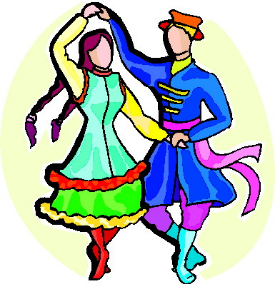 disfraz de catrina¡Aventura en el mar!4.  ¿Cómo se llama la embarcación en la foto?_________________________________________5.  ¿Por qué es especial?Porque tiene tecnología de satélite.Porque es un submarino nuclear.Porque usa solamente la tecnología de Sudamérica antigua.6.  ¿Cuántos kilómetros viaja la embarcación? _________________________________________7.  ¿Adónde va la embarcación?a Japóna Oceaniaa Australia*BONUS (1 pt.): ¿Cuál explorador es la inspiración por el viaje de esta embarcación? ____________________________________________________________________________________¡Dinosaurios en México! ¿Dónde está la exhibición de dinosaurios? (lugar específico) ___________________________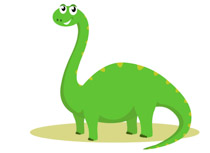 Los dinosaurios en esta exhibición son fósiles. VerdaderoFalso¡Dinosaurios en México! ¿Dónde está la exhibición de dinosaurios? (lugar específico) ___________________________Los dinosaurios en esta exhibición son fósiles. VerdaderoFalsoEn números:        Calendario: ¿Dónde está el Mobile World Congress en febrero?LondonChicagoBarcelona*BONUS (2pt.):  How do we express 3260 millones in English?  Write it out in numbers, and in words. (yes, in English!) ________________________________________________________________________En números:        Calendario: ¿Dónde está el Mobile World Congress en febrero?LondonChicagoBarcelona*BONUS (2pt.):  How do we express 3260 millones in English?  Write it out in numbers, and in words. (yes, in English!) ________________________________________________________________________